ZAŁĄCZNIK NR 2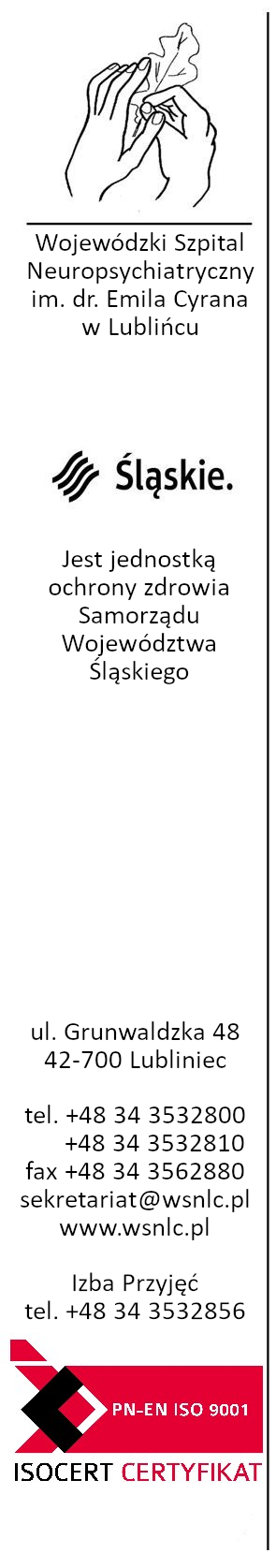 Klauzula informacyjna dla Wykonawcy 
w zamówieniach o wartości do 130 000 zł.Szanowni Państwo,zgodnie z art. 13 ust. 1 i 2 rozporządzenia Parlamentu Europejskiego i Rady (UE) 2016/679 z dnia 27 kwietnia 2016 r. w sprawie ochrony osób fizycznych w związku z przetwarzaniem danych osobowych i w sprawie swobodnego przepływu takich danych oraz uchylenia dyrektywy 95/46/WE (ogólne rozporządzenie o ochronie danych) (Dz.U. UE L 119 z 04.05.2016, str. 1), dalej „RODO”, informuję, że:Administratorem Państwa danych osobowych jest Wojewódzki Szpital Neuropsychiatryczny im. dr. Emila Cyrana, ul. Grunwaldzka 48, 42-700 Lubliniec.Inspektorem ochrony danych osobowych jest Pan Artur Kostka, adres: ido@wsnlc.pl, tel. 881 393 082.Państwa dane osobowe przetwarzane będą na podstawie art. 6 ust. 1 lit. c RODO w celu związanym z postępowaniem o udzielenie zamówienia pn.: „Dostawa artykułów elektrycznych”.Odbiorcami Państwa danych osobowych będą osoby lub podmioty, którym udostępniona zostanie dokumentacja postępowania w oparciu o obowiązujące przepisy prawa, osoby upoważnione, podmioty przetwarzające.Państwa dane osobowe będą przechowywane, zgodnie z obowiązującym w Szpitalu jednolitym rzeczowym wykazem akt, przez okres 5 lat od dnia zakończenia postępowania o udzielenie zamówienia, a jeżeli zostanie zawarta umowa, okres przechowywania obejmuje cały czas trwania umowy i 10 lat od jej zakończenia.Obowiązek podania przez Państwa danych osobowych bezpośrednio Państwa dotyczących jest wymogiem, związanym z udziałem w postępowaniu o udzielenie zamówienia.W odniesieniu do Państwa danych osobowych decyzje nie będą podejmowane w sposób zautomatyzowany, stosowanie do art. 22 RODO.Posiadają Państwo:na podstawie art. 15 RODO prawo dostępu do danych osobowych Państwa dotyczących;na podstawie art. 16 RODO prawo do sprostowania Państwa danych osobowych;na podstawie art. 18 RODO prawo żądania od administratora ograniczenia przetwarzania danych osobowych z zastrzeżeniem przypadków, o których mowa w art. 18 ust. 2 RODO;prawo do wniesienia skargi do Prezesa Urzędu Ochrony Danych Osobowych ul. Stawki 2;  00-193 Warszawa, gdy uznają Państwo, że przetwarzanie danych osobowych Państwa dotyczących narusza przepisy RODO.Nie przysługuje Państwu:w związku z art. 17 ust. 3 lit. b, d lub e RODO prawo do usunięcia danych osobowych;prawo do przenoszenia danych osobowych, o którym mowa w art. 20 RODO;na podstawie art. 21 RODO prawo sprzeciwu, wobec przetwarzania danych osobowych, gdyż podstawą prawną przetwarzania Państwa danych osobowych jest art. 6 ust. 1 lit. c RODO. 